Use this form to request access to submit print requests to the UT Copy Center.  Applicant Responsibilities Access is restricted to University employees performing official duties of their position.Comply with the University’s policy on Responsible Use of Information Technology (http://www.utoledo.edu/policy/index.asp?id=68).InstructionsComplete the Applicant Information below; add Indexes that can be used for copy requests.Obtain supervisor approval.Send completed form to Gordon Chauvin, LR 2240, MS 454, Gordon.Chauvin@UToledo.Edu         Questions can be directed to Joy Seifert at 530-8709 or Joy.Seifert@utoledo.edu.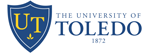 APPLICATION FOR COPY CENTER ACCESS       Applicant Information:Applicant Information:Applicant Information:Applicant Information:Name (Last, First, Middle Initial):Title/Position:College/Department:Rocket ID:UTAD ID:Mail Stop:Phone #:Employment Status: Faculty             Staff                 Graduate Assistant   Student Assistant Faculty             Staff                 Graduate Assistant   Student Assistant Faculty             Staff                 Graduate Assistant   Student AssistantAccess Requested: New – no current access             Remove Access   Add – additional Indexes requested   New – no current access             Remove Access   Add – additional Indexes requested   New – no current access             Remove Access   Add – additional Indexes requested  Indexes: User Signature & Date:(Signature indicates acceptance of applicant responsibilities)Supervisor Approval:Supervisor Approval:Supervisor Approval:Supervisor Approval:Print Name:Title/Position:Signature & Date:Phone #:Finance Office approval:Finance Office approval:Signature & Date:To be completed by IT Copy Center Administrator:To be completed by IT Copy Center Administrator:Signature & Date: